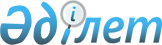 О внесении изменений в решение Акжарского районного маслихата от 6 января 2020 года № 51-15 "Об утверждении бюджета Новосельского сельского округа Акжарского района на 2020-2022 годы"Решение Акжарского районного маслихата Северо-Казахстанской области от 19 ноября 2020 года № 64-11. Зарегистрировано Департаментом юстиции Северо-Казахстанской области 25 ноября 2020 года № 6711
      В соответствии со статьей 109-1 Бюджетного кодекса Республики Казахстан от 4 декабря 2008 года, статьей 6 Закона Республики Казахстан от 23 января 2001 года "О местном государственном управлении и самоуправлении в Республике Казахстан" Акжарский районный маслихат РЕШИЛ:
      1. Внести в решение Акжарского районного маслихата "Об утверждении бюджета Новосельского сельского округа Акжарского района на 2020-2022 годы" от 6 января 2020 года № 51-15 (опубликовано 17 января 2020 года в Эталонном контрольном банке нормативных правовых актов Республики Казахстан в электронном виде, зарегистрировано в Реестре государственной регистрации нормативных правовых актов под № 5838) следующие изменения:
      пункт 1 изложить в следующей редакции:
       "1. Утвердить бюджет Новосельского сельского округа Акжарского района на 2020-2022 годы согласно приложениям 1, 2 и 3 к настоящему решению соответственно, на 2020 год в следующих объемах:
      1) доходы – 21576 тысяч тенге:
      налоговые поступления – 525 тысяч тенге;
      неналоговые поступления – 0 тысяч тенге;
      поступления от продажи основного капитала – 0 тысяч тенге;
      поступления трансфертов –21051 тысяч тенге; 
      2) затраты – 21576 тысяч тенге;
      3) чистое бюджетное кредитование – 0 тысяч тенге:
      бюджетные кредиты – 0 тысяч тенге;
      погашение бюджетных кредитов – 0 тысяч тенге;
      4) сальдо по операциям с финансовыми активами – 0 тысяч тенге:
      приобретение финансовых активов – 0 тысяч тенге;
      поступления от продажи финансовых активов государства – 0 тысяч тенге;
      5) дефицит (профицит) бюджета – -0 тысяч тенге;
      6) финансирование дефицита (использование профицита) бюджета – 0 тысяч тенге:
      поступление займов – 0 тысяч тенге;
      погашение займов – 0 тысяч тенге;
      используемые остатки бюджетных средств – 0 тысяч тенге.";
      приложение 1 к указанному решению изложить в новой редакции, согласно приложению к настоящему решению.
      2. Настоящее решение вводится в действие с 1 января 2020 года. Бюджет Новосельского сельского округа Акжарского района на 2020 год
					© 2012. РГП на ПХВ «Институт законодательства и правовой информации Республики Казахстан» Министерства юстиции Республики Казахстан
				
      Председатель сессии
Акжарского районного маслихата
Северо-Казахстанской области 

Б.Закенов

      Секретарь
Акжарского районного маслихата 

А.Хоршат
Приложениек решению Акжарскогорайонного маслихатаСеверо-Казахстанской областиот 19 ноября 2020 года № 64-11Приложение 1к решению Акжарскогорайонного маслихатаСеверо-Казахстанской областиот 6 января 2020 года № 51-15
Категория
Класс
Подкласс
Наименование
Сумма тысяч тенге
I. Доходы
21576
1
Налоговые поступления
525
01
Подоходный налог
45,1
2
Индивидуальный подоходный налог 
45,1
04
Налоги на собственность
479,9
1
Hалоги на имущество
15
3
Земельный налог
80
4
Hалог на транспортные средства
384,9
4
Поступления трансфертов
21051
02
Трансферты из вышестоящих органов государственного управления
21051
3
Трансферты из районного (города областного значения) бюджета
21051
Наименование
Наименование
Наименование
Наименование
Сумма тысяч тенге
Функциональная группа
Функциональная группа
Функциональная группа
Функциональная группа
Сумма тысяч тенге
Администратор бюджетной программы
Администратор бюджетной программы
Администратор бюджетной программы
Сумма тысяч тенге
Программа
Программа
Сумма тысяч тенге
II. Затраты
21576
01
Государственные услуги общего характера
12588
124
Аппарат акима города районного значения, села, поселка, сельского округа
12588
001
Услуги по обеспечению деятельности акима города районного значения, села, поселка, сельского округа
12588
07
Жилищно-коммунальное хозяйство
6801
124
Аппарат акима города районного значения, села, поселка, сельского округа
6801
014
Организация водоснабжения населенных пунктов
882
008
Освещение улиц в населенных пунктах
5543
009
Обеспечение санитарии населенных пунктов
376
08
Культура, спорт, туризм и информационное
2187
124
Аппарат акима города районного значения, села, поселка, сельского округа
2187
006
Поддержка культурно-досуговой работы на местном уровне
2187
III. Чистое бюджетное кредитование
0
IV. Сальдо по операциям с финансовыми активами
0
Приобретение финансовых активов
0
Поступление от продажи финансовых активов государства 
0
V. Дефицит (Профицит) бюджета
0
VI. Финансирование дефицита (использование профицита ) бюджета 
0
8
Используемые остатки бюджетных средств
0